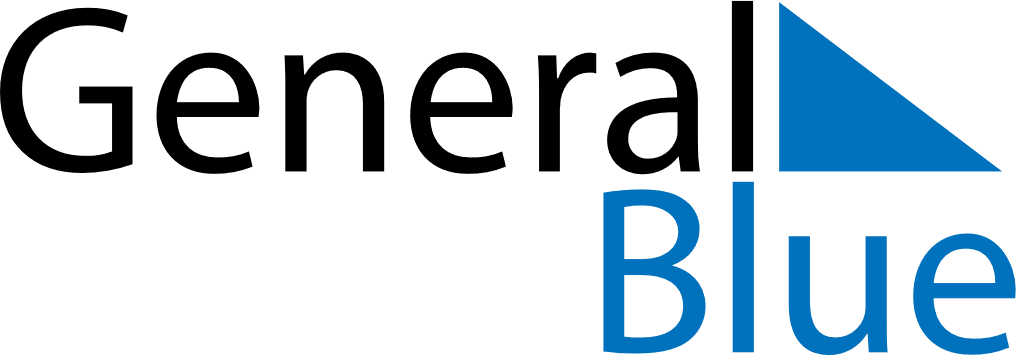 December 2020December 2020December 2020December 2020December 2020SloveniaSloveniaSloveniaSloveniaSloveniaSloveniaSloveniaSloveniaSundayMondayTuesdayWednesdayThursdayFridaySaturday123456789101112Saint Nicholas Day1314151617181920212223242526Christmas DayIndependence and Unity Day2728293031NOTES